Microbiology				Name 							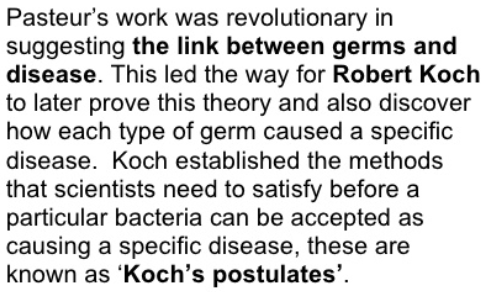 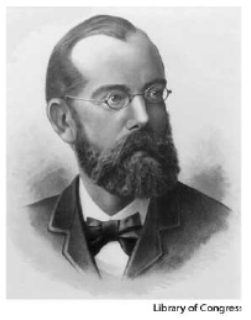 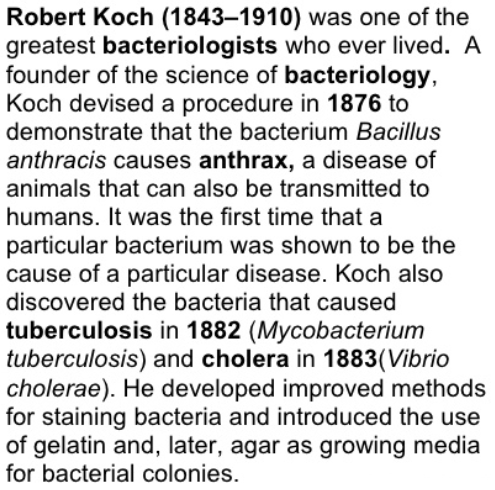 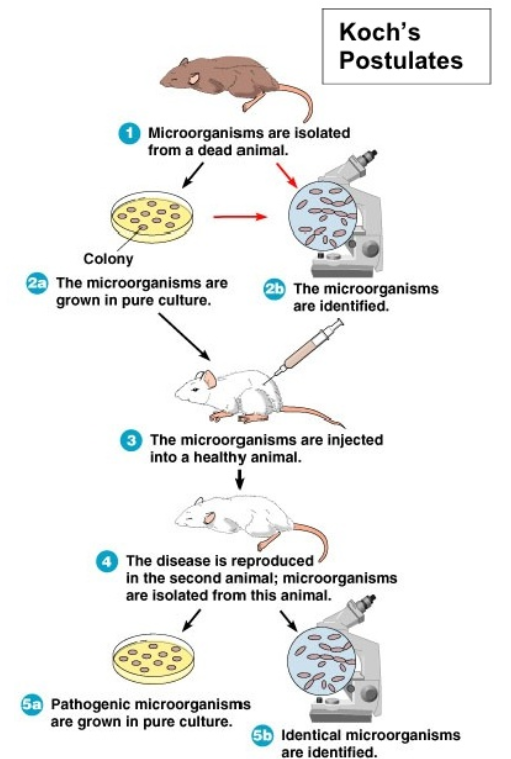 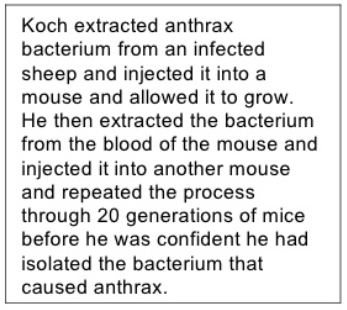 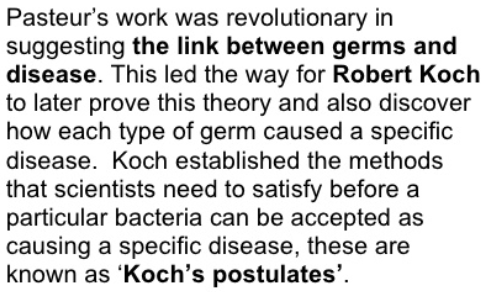 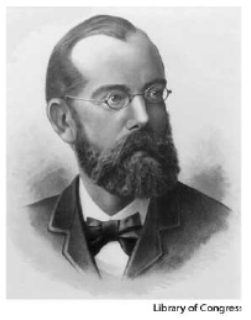 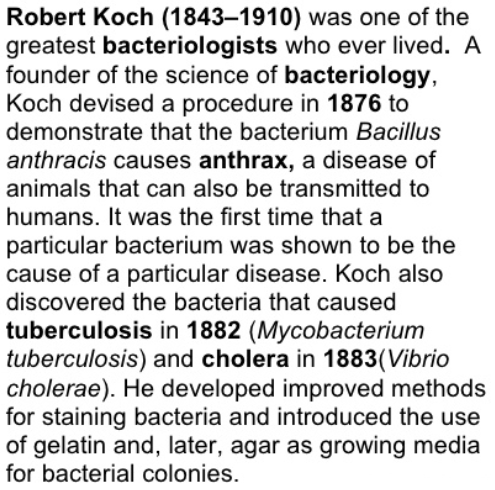 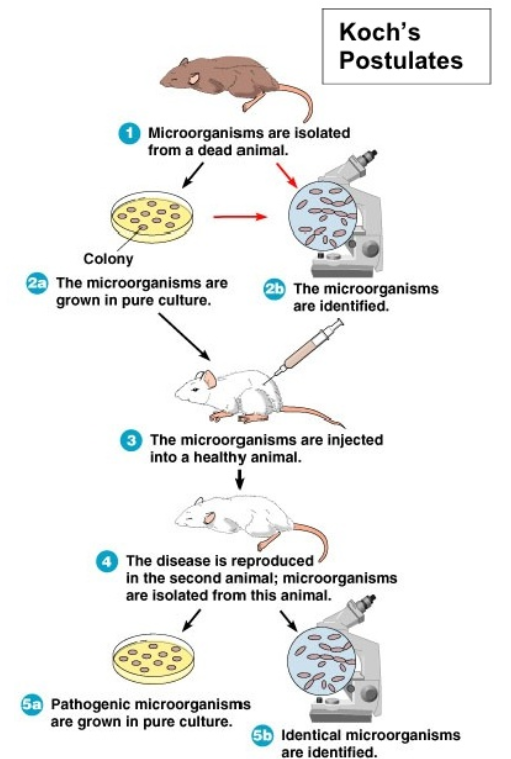 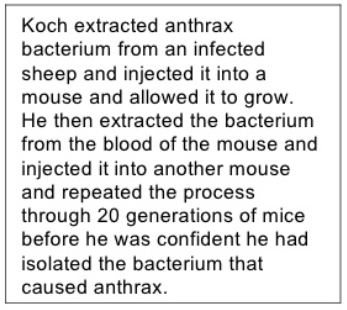 Koch’s Postulates				Date/Hour 							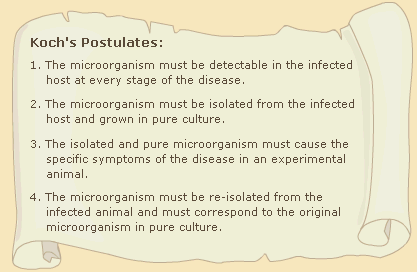 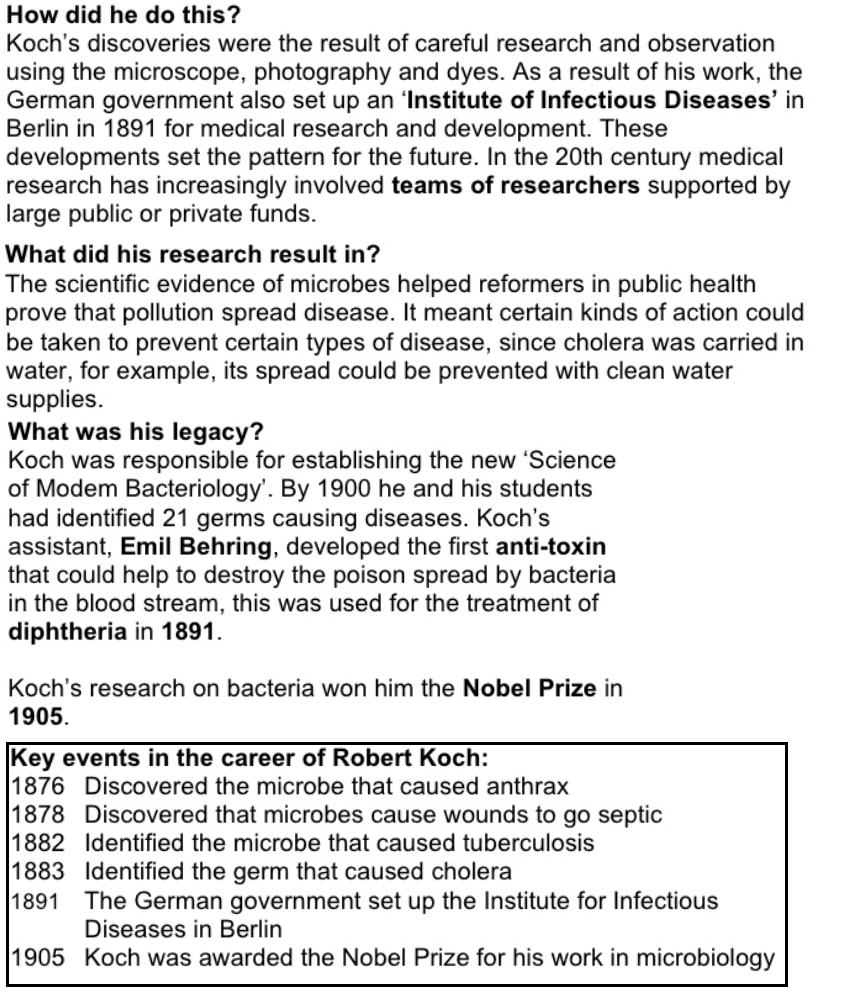 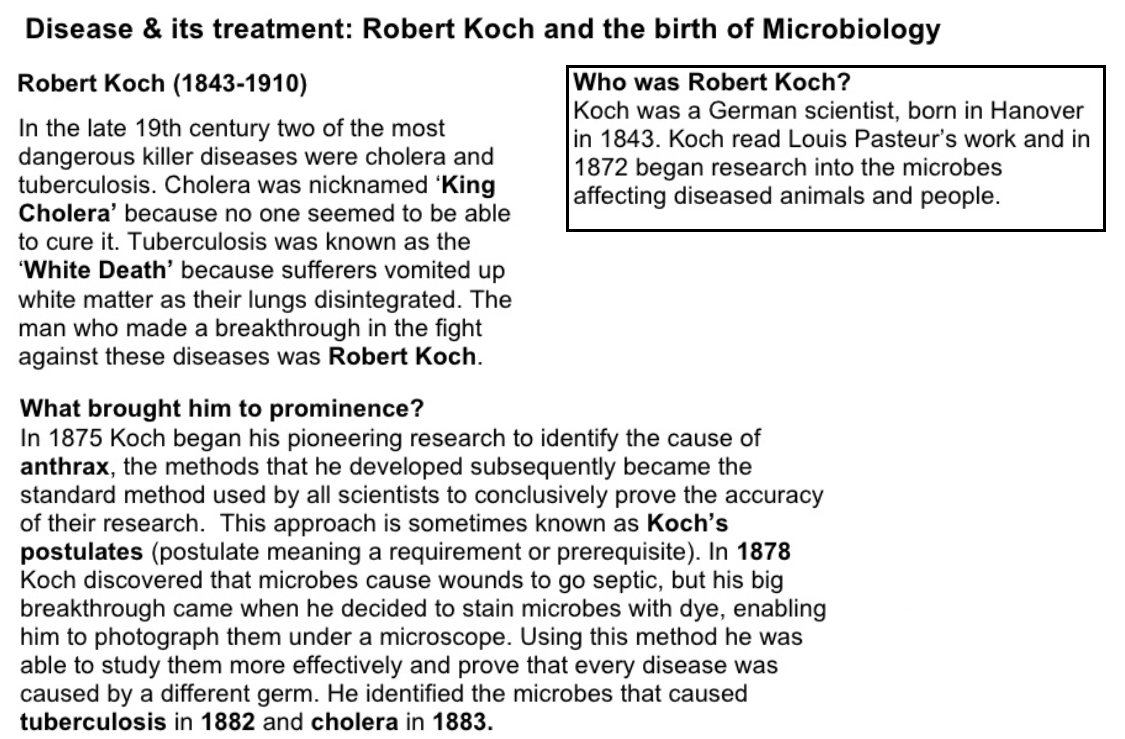 